N-95 Reprocessing – Geisinger Health SystemRolesHealthcare Professional (HCP)HCP retrieves new N95 FFR from unit assigned secure storageUsing permanent Sharpie marker ONLY, HCP writes needed info on front of FFR including, first initial and last name, department/unit location, and date of first use and first tick mark  (This ensures the correct FFR is returned to the correct HCP and to the correct location; Date of first use is requested to monitor duration of use as well as number of decontamination cycles; the tick mark will monitor how many times the mask has been processed).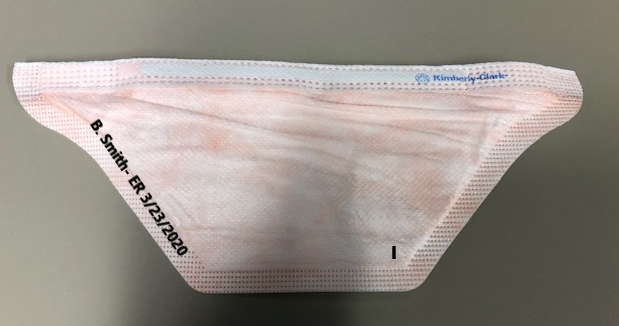 HCP dons N95 FFR per guidelines ensuring integrity of respirator and proper fit.HCP uses N95 FFR following use guidelines.Upon DoffingRemove N95 FFR following appropriate doffing guidelinesPlace the used N95 FFR in brown paper bag ensuring brown bag is labeled with HCP full name and department/unit return location; staple bag closed at topPlace brown bag in identified soiled tote in unit identified soiled location.Identified staff member to deliver soiled tote to CSRDonning gloves only, staff member takes tote to CSR Department (GMC CSR – AGP LL follow arrows to room)Contact CSR staff member (knock on door/ring bell)Staff delivering doffs gloves and performs hand hygieneLog requested info with CSR staff member on drop off log sheet (name of individual dropping off, contact number, department/unit location)A clean tote with sterilized masks in individual peel packs in a white bag with a clean brown bag will be delivered by CSR staff to the identified clean storage location on unit.CSR Technician – 2 technicians needed (one decon; one clean side)Decon Technician:Don PPE (gown, gloves, procedural mask) for contact precautionsPlace soiled tote in designated reprocessing room and complete log in sheet.Batch mask preparation and processing by unit/locationOpen one brown bag at a time and collect respirators from one bag at a time.  Verify name, location and date is on respiratorPlace a tick mark on front left side of mask with permanent marker – this shows second (and third) processing (first is manufacturer process, second (and third) is Geisinger)Gently position elastic bands between nose bend inside of mask.  Do not turn inside out.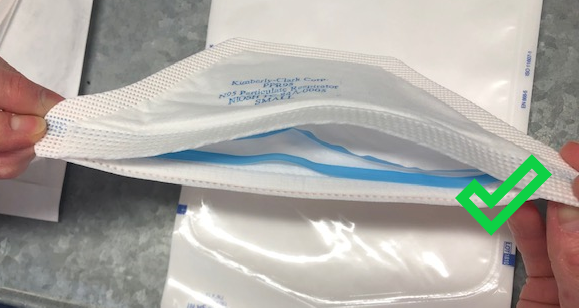 Place individual mask in peel pack with an integrator and seal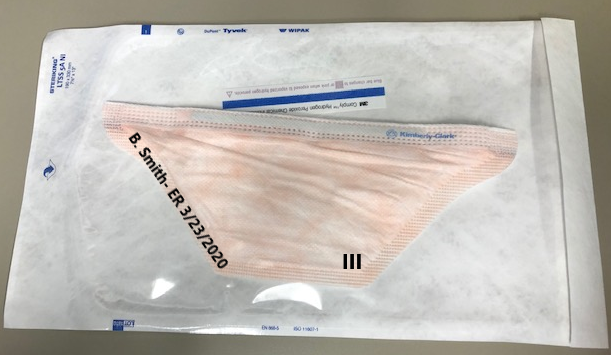 Once batch of 8 masks are prepared place in individual layer (4 on top, 4 on bottom rack), paper side up. Place biological test in unit.Run 28 minute non-lumened cycle.As cycle begins and continues thoroughly wipe empty tote with approved disinfectant. Clean Side Technician:Doff gown and gloves at threshold of door on clean sideEnter designated clean area behind ICRA barrierCollect respirators from reprocessing machineRemove processed respirators to clean room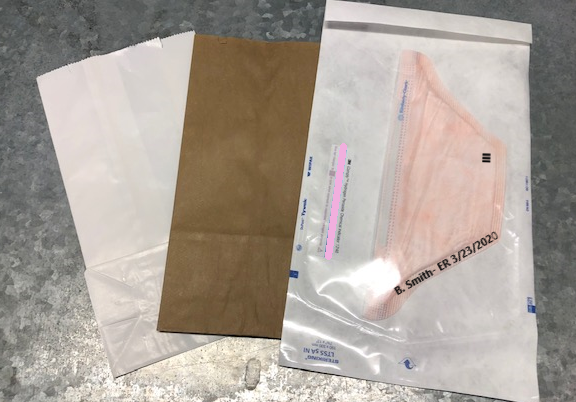 Place new brown bag in each white bag.Deposit respirators into a new white bag, labeling owner and return location on exterior of white bag.Staple white bag closedTransfer white bags into clean totes by location (All Anesthesia bags go in one tote, then covered with lid and location labeled on top; OR goes in another tote, lid, labeled, etc.)Indicate process finish time, number of respirators processed by unit and note technician initials and date.Doff PPE, perform hand hygiene and deliver clean totes back to assigned unit clean utility room (or charge nurse).